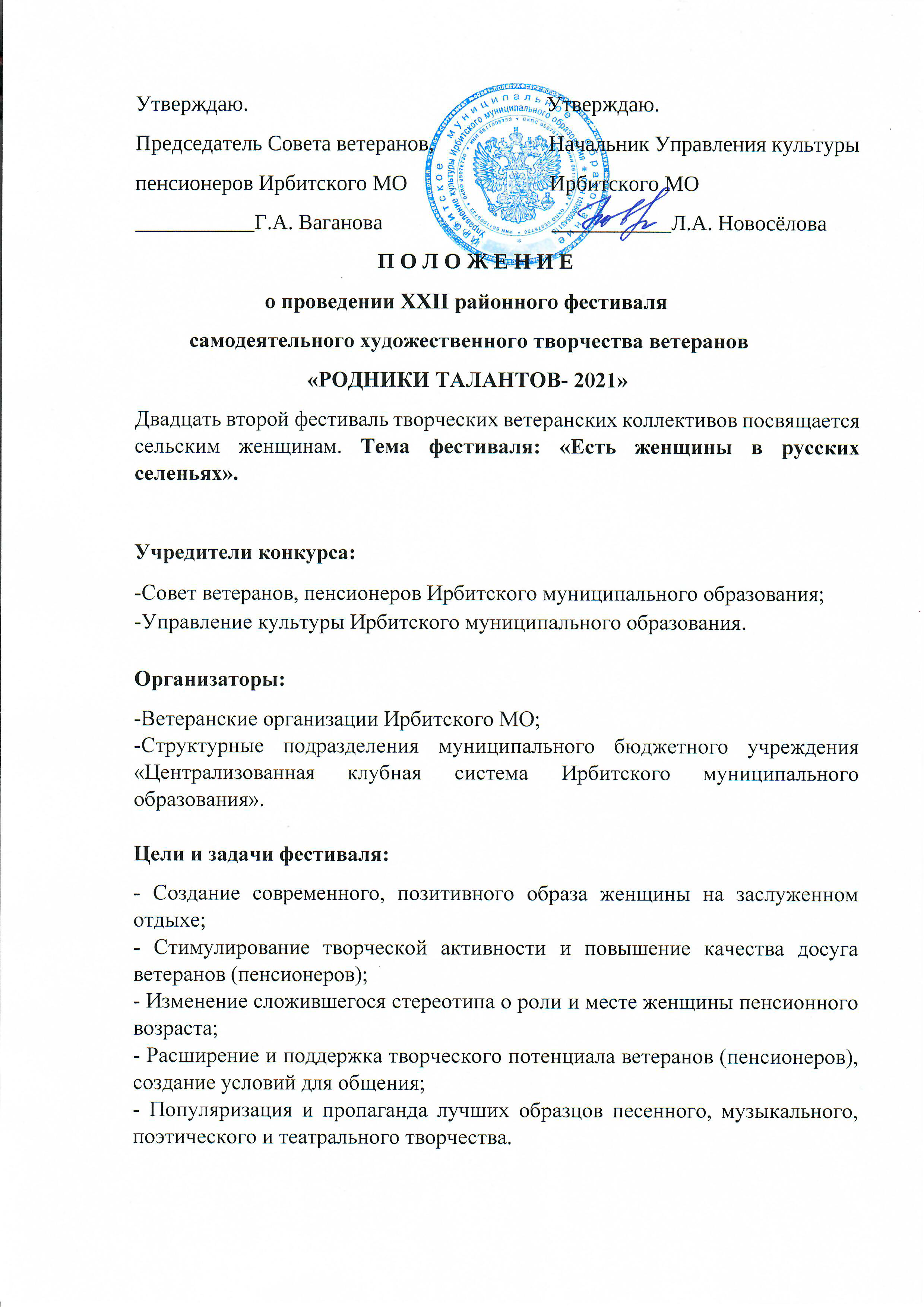 Сроки проведения Фестиваля:Фестиваль проходит с 09 ноября по 18 ноября 2021 на базе следующих Домов культуры: 09.11.2021г.-Зайковский РДК (коллективы п. Зайково, п. УЖД) -11.00-Скородумский СК (коллективы с. Скородумское, д. Ретнева)-Осинцевский СДК10.11.2021г.-Стриганский СДК (коллективы с. Стриганское, с. Анохинское) -11.00-Горкинский СДК (коллективы с. Крутиха, с. Горки)-Килачёвский СДК (коллективы с. Чернорицкое, с. Белослудское)-Якшинский СК (коллективы д. Якшина, с. Шмаковское)11.11.2021г.-Речкаловский СДК -11.00-Кирилловский СК-Фоминский РДК (коллективы д. Фомина, п. Пионерский, д. Чащина)12.11.2021г.-Рудновский СДК- 11.00-Ницинский СДК-Ключёвский СДК -Курьинский СК16.11.2021г.-Лопатковский СК-11.00-Волковский СК-Бердюгинский СДК-Дубский СДК17.11.2021г.-Чёрновский СДК (коллективы с. Чёрновское, с. Чубаровское) -11.00-Киргинский СДК (коллективы с. Кирга, д. Нижняя)-Гаёвский СДК18.11.2021г.-Харловский СДК – 11.00-Знаменский СДК-Новгородовский СДКВремя проведения Фестиваля: -Начало работы фестиваля – с 11.00. О времени просмотра в каждой территории будет сообщено дополнительно.Участники фестиваля: В Фестивале принимают участие творческие ветеранские коллективы, созданные при учреждениях культуры (клубах, Домах культуры, библиотеках) и неорганизованные лица старшего поколения Ирбитского МО. В программе фестиваля:Визитная карточка: «Барыни - крестьянки» (до 5 мин.). В визитке нужно весело, с юмором рассказать об участницах коллектива, их талантах и увлечениях и т.д. Декоративно – прикладной «Чудо ручки – чудо штучки». На первый план выходит не только техника исполнения, но и оригинальность идеи, используемые материалы, самостоятельность исполнения (выставка).Кулинарный конкурс «Рецепты» (не более 5 мин.). Угощения нужно творчески презентовать (представить), защитить (почему именно данное угощение), красиво преподнести, т.е. необходимо продемонстрировать навыки национального гостеприимства.Творческий конкурс «Я и спеть смогу, и сплясать смогу!»  (Песня, танец, стихи, монолог и т.д.) В нем участницы должны показать свой артистизм и умение держаться на сцене (8 мин.). Дефиле «От кутюр» в платьях и костюмах с использованием бросового материала (до 5 мин.)Главные критерии оценки выступления:Оригинальность и зрелищность выступления;Художественно -  образное решение костюмов и реквизита;Обаяние и умение активизировать аудиторию;Художественный и технический уровень исполнения.Заявки на фестиваль принимаются до 15 октября 2021 года на электронную почту Совета ветеранов, пенсионеров Ирбитского МО: svirbitskoemo@mail.ru Тел. 8(34355) 6 – 44- 85Анкета  XXII районного фестиваля художественного творчества ветеранов «РОДНИКИ ТАЛАНТОВ-2021»«Есть женщины в русских селеньях».Название коллектива        ___________________________________________________________Населённый пункт___________________________________________________________ФИО руководителя коллектива____________________________________________________________Номер контактного телефона руководителя коллектива____________________________________________________________Количество участников __________________________________ФИО, контактный телефон председателя местного отделения ветеранов____________________________________________________________